Faisal 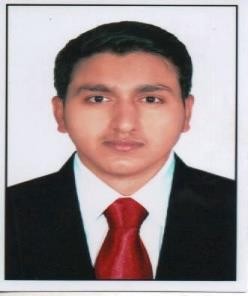 Email: faisal-394614@2freemail.comVisit Visa Status: 1st Aug 2019 to 25th Oct 2019PROFESSIONAL PROFILEHighly Motivated Mechanical Engineer with Specialization in Piping Engineering. Knowledge of MTO Preparation, Piping Material Specification, Valve Datasheet, Piping Isometrics, Equipment Layout, Piping Layout, Plot Plan, Fire fighting systems, Heat load calculations. A conscientious and hard-working, seeking to leverage my skills as a Design Engineer.EDUCATIONPost Graduate Diploma in Piping EngineeringInstitute: Suvidya Institute of Technology. ISO 9001:2015 Certified.Graduated in October 2018.Bachelor of Engineering – Mechanical Engineering Institute: Anjuman-I-Islam’s Kalsekar Technical Campus. Affiliated to: University of Mumbai and AICTE.Graduated in August 2017 with a CGPA of 7.54.Diploma in Mechanical Engineering.Institute: Anjuman-I-Islam’s Abdul Razzak Kalsekar Polytechnic. Affiliated to: MSBTE and AICTE.Graduated in June 2014 with 83.94%WORK EXPERIENCEIntern (June 2018-Oct 2018)MTO Preparation, Piping Isometrics, Piping Material Specification, Valve Datasheet, Mechanical Datasheet correction, Line routing.2D drafting using AutoCAD for preparing P&ID and Equipment Layout.Equipment Design and Piping using Plant Design Management System-PDMS.Intern at Indian Railways (Aug 2016-Feb 2017)Worked on Engine Cooling system for its optimization.To improve the Heat transfer of radiator for efficient cooling.To reduce Maintenance cost incurred due to Frictional losses.Provided alternatives such as Electrical driving system to reduce the Overall Maintenance cost.PROJECTSDesign of Pump Suction and Discharge Assembly.Calculating Line size as per Pressure and Temperature.Use of Codes and Standards for available Line size.Strainer Maintenance requirements, Isometric preparation.Providing Pipe Supports.Modelling the assembly using PDMS.Design of Distillation Column Piping.Nozzle Orientation, Skirt calculation, Provisions for Manhole and Platform, Material of Construction.Calculating Line size, Equipment arrangements and their requirements.Design of Platform, Staircase, Pipe-Rack and their arrangements.Provisions for Steam, Water, Air and Nitrogen.General Piping Layout.Design of Tank Farm and Layout Preparation.Statutory and Safety requirements such as OISD-118 and OISD-116/117.General classification of Petroleum products depending upon Petroleum Class.Grouping of Petroleum products for storage as per their Capacity and Diameter.Providing Dyked wall across Tank in case of Leakage.General Piping Layout, Nozzle Orientation, Manhole Requirements.TECHNICAL SKILLSPreparation of PMS, VDS, MTO, Isometrics, Piping Layout and Equipment Layout.Pipe Rack calculations, Piping Commodities used, Control station Arrangement.Familiar with Statutory and safety requirements.Material Selection, ASTM Numbers, Codes and Standards.PROFESSIONAL SKILLSKnowledge of software’s such as AutoCAD, PDMS, Caesar-II, Autodesk Inventor, Ansys, PTC Creo.Planning and Scheduling of Projects for on time completion.Good Procurement skills.Comfortable working with Microsoft Programs (Word, Excel, PowerPoint).Good Communication and Presentation skills with an ability to work in a team.PARTICIPATIONSParticipated in Swachh Bharat Abhiyan conducted by Suvidya Institute of Technology.Participated in National Design competition conducted by CADD Centre.Participated in ROBOSUMO competition organized by Radiance team at IIT Bombay.Participated in TECHERA Project Exhibition in association with MSBTE.LANGUAGEEnglishUrduHindiMarathiPERSONAL DETAILSDate of Birth: 17/09/1995Nationality: IndianGender: MaleVISA STATUS90 Days Long-term Visit Visa from 1st August 2019 to 25th October 2019